Läsbingo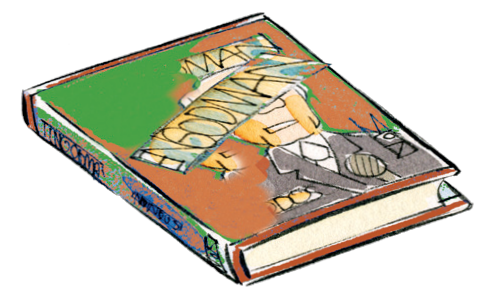 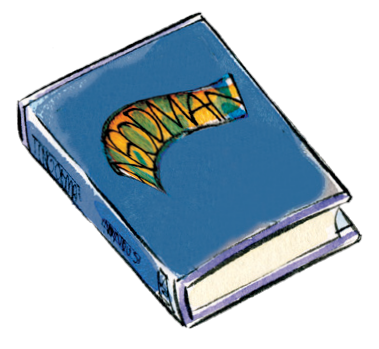 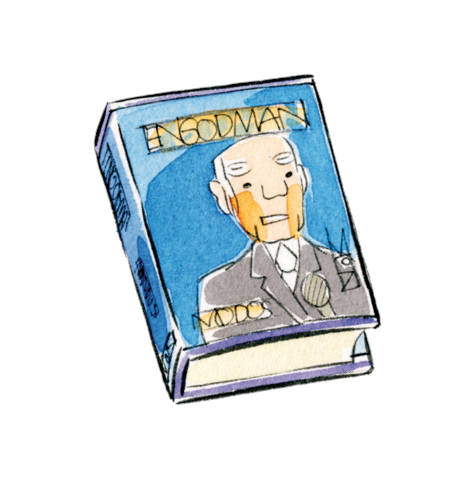 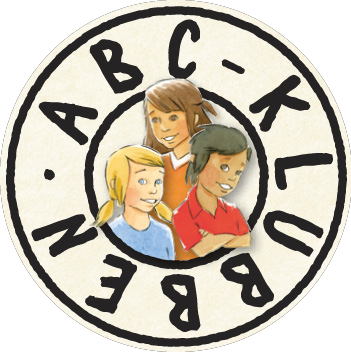 Läs vad du vill!Du kan läsa skönlitteratur eller faktaböcker. Du väljer! Läs sammanhängande i tio minuter för att få kryssa en bingoruta. Lämna lappen till din lärare efter lovet.På en tisdagFör ensläkting	I gräset	På mageUnder en filtUnder ett trädFörefrukost	I badkläderPå en lördagI ett fordonFör ett djurPå en söndagPå en torsdagPå något gjort av träPå en handdukMedan duäter någotgottPå en måndagNär detregnar	I köket	I en soffaFör någon som är yngreFör en kompisPå en fredagSent påkvällenPå en onsdag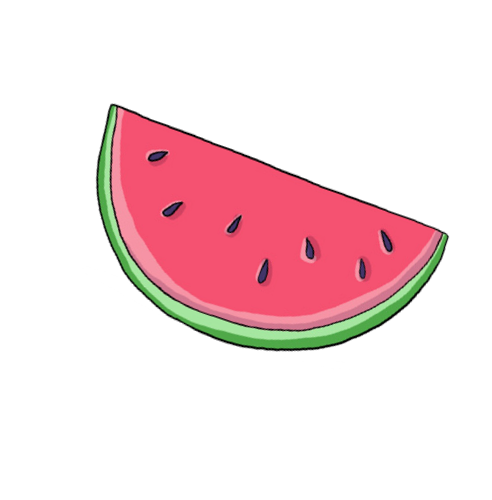 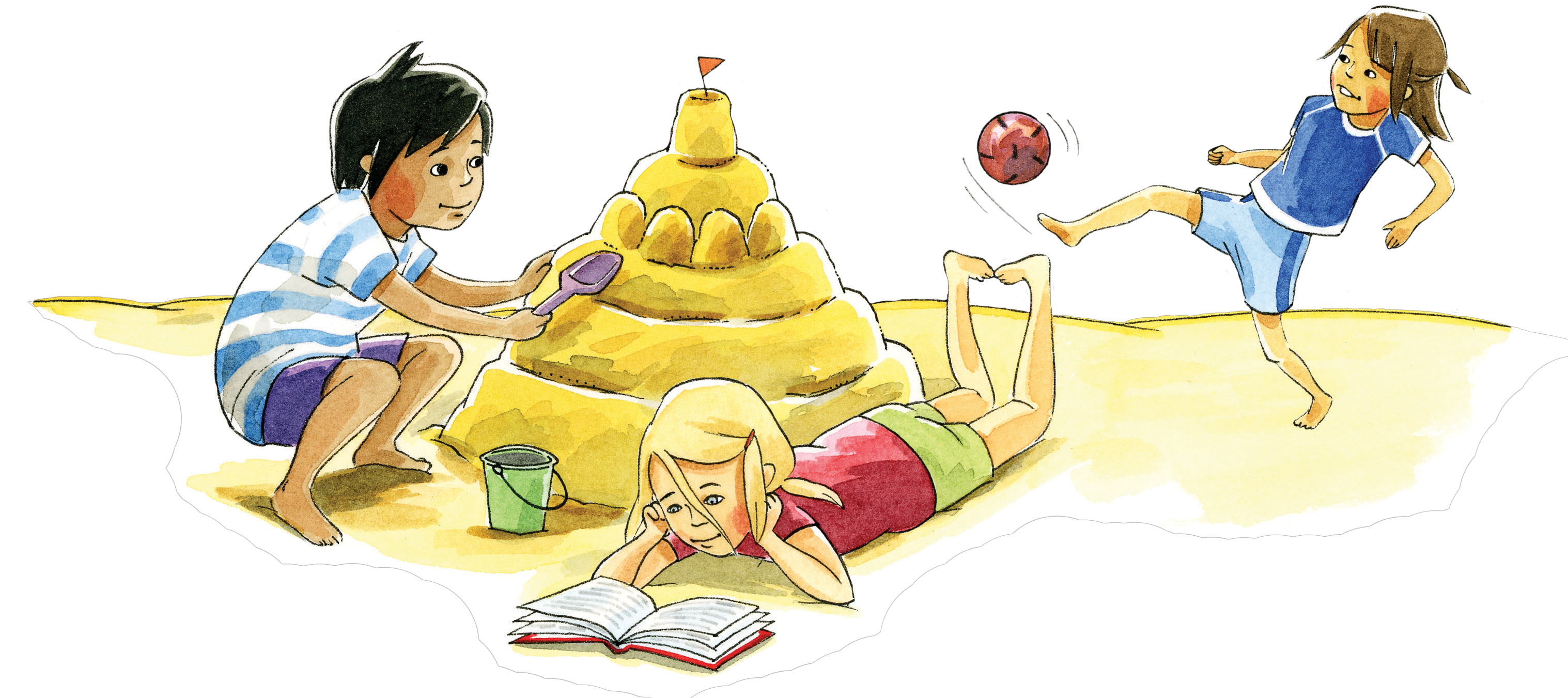 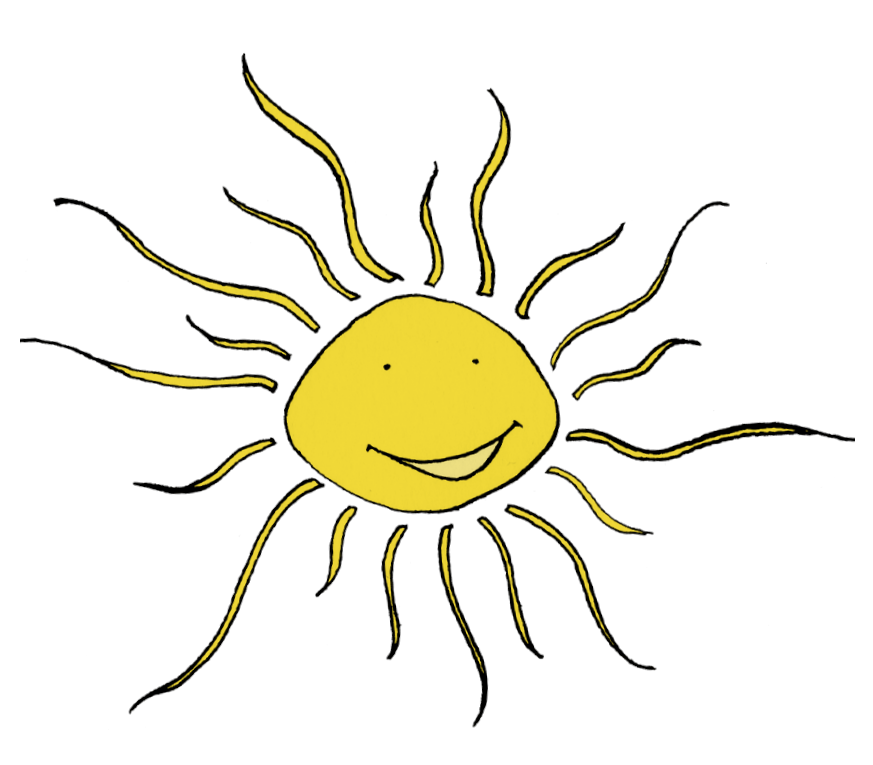 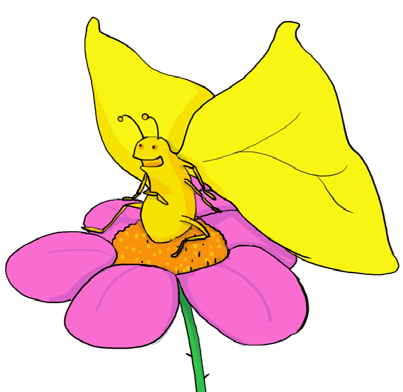 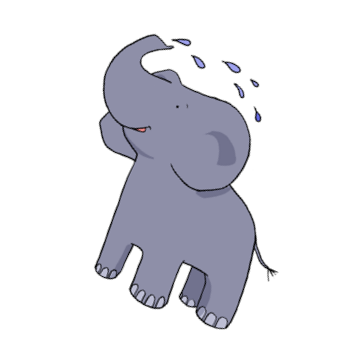 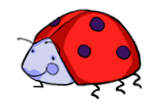 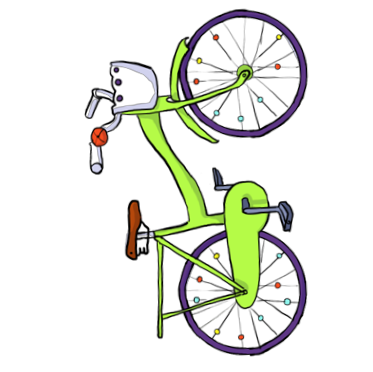 Namn:   	Lycka till och ha ett riktigt skönt lov!Kopiering tillåten © 2023. Natur & Kultur, Stockholm. Illustratör: Catharina Nygård.